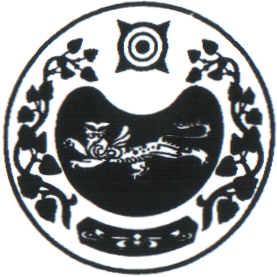 ПОСТАНОВЛЕНИЕот 03.03.2021 г. № 15-паал ЧарковОб организации противопожарного водоснабжения и противопожарного состояния на территории Чарковского сельсовета           В порядке реализации Федерального закона от 21.12.1994 №69-ФЗ «О пожарной безопасности», Технического регламента «О требованиях пожарной безопасности», утверждённого Федеральным законом от 22.07.2008 г.  № 123-ФЗ, Федерального закона от 06.10.2003 № 131-ФЗ «Об общих принципах организации местного самоуправления в Российской Федерации» и в целях улучшения состояния систем противопожарного водоснабжения на территории Чарковского сельсовета, администрация Чарковского сельсоветаПОСТАНОВЛЯЕТ:Утвердить план развития противопожарного водоснабжения на территории Чарковского сельсовета на 2021г.Возложить ответственность на главу администрации поселения, за обеспечение надлежащего состояния систем противопожарного водоснабжения.Настоящее постановление обнародовать на информационных стендах и на официальном сайте администрации в сети Интернет.Контроль за исполнением настоящего постановления оставляю за собой.
Глава Чарковского сельсовета                                       Г.И. Дорохина                                                                                           УТВЕРЖДЕН                                                                                           постановлением                                                                                           Главы администрации                                                                                           Чарковского сельсовета                                                                                           Усть-Абаканского района                                                                                           от 03.03.2021г. № 15-пПланмероприятий по развитию противопожарного водоснабженияна территории Чарковского сельсовета на 2021 г.РОССИЯ ФЕДЕРАЦИЯЗЫХАКАС РЕСПУБЛИКАЗЫАFБАН ПИЛТIРI АЙМАFЫЧАРКОВ ААЛНЫН ЧОБIАДМИНИСТРАЦИЯЗЫ№ п/пНаименование мероприятийСрок исполненияответственныйПримечания1.Подготовка источника наружного противопожарного водоснабжения к условиям эксплуатации в весенне-летний и осенне-зимний периоды.весна, осеньМастер участка ЖКХ Чарки2.Организация регулярного осмотра источников противопожарного водоснабжения в целях проверки исправности и обеспечения беспрепятственного подъезда к нимвесна, осеньГлава Чарковского сельсовета3.Установить указатели расположения водонапорной башни, пожарных водоемов.По мере поступления денежных средствГлава Чарковского сельсовета